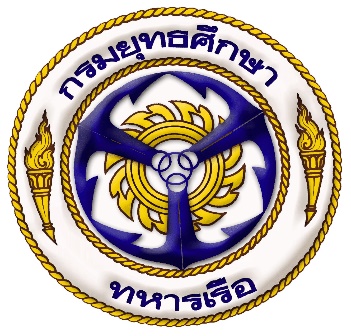 กระบวนการ				กอง							คู่หมือการปฏิบัติงานฉบับที่ ๑วันที่บังคับใช้						สถานะเอกสาร ควบคุม  สารบัญ๑. วัตถุประสงค์ของ กระบวนการ	 	๑.๑		๑.๒    	๑.๓	 ๒. ผังกระบวนงานของ 	SP1.1 กระบวนการจัดทำคู่มือประกันคุณภาพการศึกษา หมายเหตุ ๓. ขอบเขตของ      กระบวนการ	  ๔. ความรับผิดชอบของ  กระบวนการ			   ๕. คำจำกัดความของ  กระบวนการ	 ๖. ขั้นตอนการปฏิบัติของ  กระบวนการ	 ๗. กฎหมาย มาตรฐาน และเอกสารที่เกี่ยวข้องของ 1 กระบวนการ................................................. ๘. การจัดเก็บ การเข้าถึงเอกสาร และเอกสารที่เกี่ยวข้องของ ............................................... ๙. ระบบการติดตามและประเมินผลของ    กระบวนการ......................................... ๑๐. ภาคผนวกของ      กระบวนการ	 …………………………………	หัวข้อหน้า๑.วัตถุประสงค์	๒.ผังกระบวนงาน๓.ขอบเขต๔.ความรับผิดชอบ๕.คำจำกัดความ๖.ขั้นตอนการปฏิบัติงาน๗.กฎหมาย มาตรฐาน และเอกสารที่เกี่ยวข้อง๘.การจัดเก็บและการเข้าถึงเอกสาร๙.ระบบการติดตามและประเมินผล๑๐.ภาคผนวก๑๐.๑ ข้อกำหนดที่สำคัญของกระบวนการ๑๐.๒ ตัวชี้วัดและค่าเป้าหมายของกระบวนการ๑๐.๓ แบบฟอร์มที่ใช้ประกอบการดำเนินงานหรือการรายงานลำดับขั้นตอนมาตรฐานเวลา(วัน)ตัวชี้วัดผู้รับผิดชอบลำดับขั้นตอนมาตรฐานเวลา(วัน)ตัวชี้วัดผู้รับผิดชอบรวมระยะเวลา (วันราชการ)ชื่อเอกสารสถานที่เก็บผู้รับผิดชอบการจัดเก็บระยะเวลา